título: instruções para PREPARAÇÃO de artigos REVISADOS  FINAIS SBQP 2015 – VIÇOSA – MG1SOBRENOME 01, Nome Instituição, e-mail: fulano.tal@dominio.brSOBRENOME 02, Nome Instituição, e-mail: sicrano.tal.@dominio.brSOBRENOME 03, Nome, Instituição, e-mail: beltrano.tal@dominio.br	resumo	Este documento apresenta instruções para formatação final de artigos completos para análise do Comitê Científico do IV SIMPÓSIO BRASILEIRO DE QUALIDADE DO PROJETO NO AMBIENTE CONSTRUÍDO – SBQP 2015. O resumo deverá conter um máximo de 300 palavras apresentando de forma concisa e em um único parágrafo o objetivo do artigo, método adotado para o desenvolvimento do estudo e resultados alcançados ou contribuições do trabalho.Palavras-chave: Formatação, Instruções, SBQP 2015.	abstract	This document provides instructions to authors for preparing a paper to be submitted to the Scientific Committee of the IV BRAZILIAN SYMPOSIUM ON DESIGN QUALITY IN THE BUILT ENVIRONMENT - SBQP 2015. The abstract must have a maximum of 300 words, briefly presenting in a single paragraph the objective of the paper, method applied for the development of the study, and results or contributions of the paper.Keywords: Formatting, Instructions, SBQP 2015.INTRODUÇÃONeste documento são apresentadas as principais diretrizes para a elaboração do artigo completo no que diz respeito à apresentação gráfica (tipo e tamanho de caracteres, espaçamento entre linhas e parágrafos, formatação de tabelas e figuras, entre outras.Para facilitar este processo, este documento já possui a formatação de estilos personalizados para a elaboração do texto. O autor pode, portanto, utilizar este arquivo como modelo para esta finalidade.Observar: Nesta etapa de re-submissão de artigos revisados os trabalhos devem vir com identificação de autor e instituição e com email dos autores Os textos em não conformidade com as instruções apresentadas a seguir não serão publicados. O trabalho deve ser salvo e reenviado em formato DOC ou DOCX, arquivo com no máximo 2,5 Mb. Não numerar as páginas.Sugerimos que os autores aproveitem para revisar a redação e todas as referências e os créditos devidos. Lembramos que tanto o texto como imagens são de total responsabilidade dos autores.Para a postagem final deverá ser encaminhado o contrato de publicação (template no site do evento) com assinatura de todos os autores. Também pelo menos 1 dos autores deverá efetuar o pagamento da inscrição.formatação geralNúmero de páginasO artigo, incluindo figuras, tabelas e referências, não deve exceder 12 páginas e o arquivo digital não deve ultrapassar 2,5Mb.Tamanho da folha e margensO texto deve ser configurado em folha tamanho A4 (210 x 297mm). As margens esquerda e direita devem ter 3 cm, enquanto as margens superior e inferior devem ter 2 cm. A área de impressão corresponderá a um retângulo de tamanho 150 x 257 mm. Procure utilizar toda a área disponível. Exceções podem ser admitidas quando for necessário começar uma nova seção, título, subtítulo ou legenda, podendo, nesses casos, serem alocados no início da página seguinte.Na primeira página, deverá ser apresentado o cabeçalho contendo a identificação do evento. Na configuração da página deverá ser acertado para que na pasta <configurar página – layout> seja marcado o item <cabeçalho diferente na primeira página> e deverá ser assinalado para o cabeçalho <alinhamento superior>. Na pasta referente às margens do cabeçalho a distância deverá ser igual a <2 cm>.O título do trabalho deverá iniciar conforme estilo de parágrafo já personalizado para tal finalidade. O título do trabalho deverá estar contido em, no máximo, duas linhas. O título deve ser claro e objetivo de forma a indicar a essência do artigo. APRESENTAÇÃO GRÁFICAVersão eletrônica dos artigosO arquivo com o texto completo deverá ser enviado com os nomes e afiliações dos autores.CaracteresO texto deverá ser elaborado utilizando-se fonte Century Gothic, com variações no tamanho, estilo e efeito da fonte, conforme apresentado no Quadro 1.Quadro 1 – Tamanho, estilo e efeito da fonteFonte: Adaptado de SIBRAGEC (2013)Alinhamento, espaçamentos entre linhas e entre parágrafosComo regra geral, o corpo do texto do artigo deverá ser elaborado com alinhamento tipo “justificado”. Os títulos deverão ser alinhados à esquerda, enquanto que o título principal, nome dos autores e forma para contato deverão ser centralizados. Os títulos, sem indicativo numérico, como resumo, agradecimentos e referências devem ser centralizados (NBR 14724, 2011). No Quadro 2 são apresentados os espaçamentos entre parágrafos de cada estilo, sendo que, entre linhas, deve-se utilizar espaçamento “Simples”, independente do estilo.Quadro 2 – Espaçamento entre parágrafos e tipo de alinhamentoFonte: SIBRAGEC (2013)Quadro 2 – Espaçamento entre parágrafos e tipo de alinhamento (cont.)Fonte: SIBRAGEC (2013)Tabelas, quadros, figuras e equaçõesUm cuidado adicional deve ser tomado com relação às tabelas, quadros e figuras, pois os arquivos originais poderão sofrer uma redução. Assim, aconselha-se não utilizar caracteres muito pequenos. Atentar para  legibilidade das figuras. Especificamente com relação aos quadros, aconselha-se seguir o modelo apresentado neste documento. Se necessário, pode-se reduzir a fonte para o tamanho 10, apenas nas tabelas e nos quadros.As tabelas, quadros, figuras e equações devem ser numerados. A sua numeração deve ser em sequência de acordo com o título da legenda (Exemplo: Tabela 1, Tabela 2, etc.; Figura 1, Figura 2, etc.). No corpo do texto, estes elementos devem ser citados com letra inicial maiúscula (Exemplo: Tabela 1, Figura 2, Quadro 3, Eq. 4 etc.).Qualquer que seja o tipo de ilustração, sua identificação deve estar posicionada na parte superior, precedida da palavra designativa (figura, tabela, quadro) seguida de seu número de ordem de ocorrência no texto, em algarismos arábicos, travessão e do respectivo título, conforme Figura 1, Quadro 1 e Tabela 1. Após a ilustração, na parte inferior, indicar a fonte consultada (elemento obrigatório, mesmo que seja produção do próprio autor, nesse último caso usar: “resultados da pesquisa”), legenda, notas e outras informações necessárias à sua compreensão (se houver), conforme a NBR 14724 (2011).Figura 1 – Definição do plano de ataque da obra A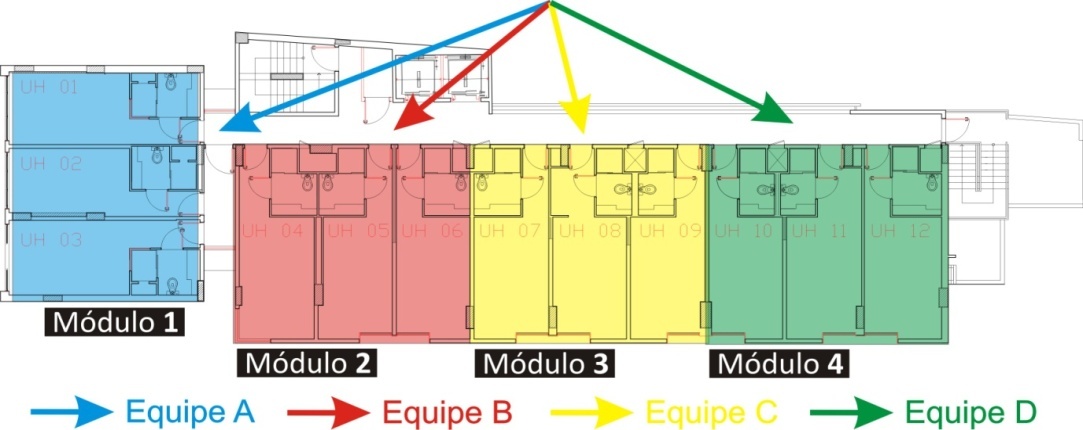 Fonte: Santos (2009)Ainda com relação às tabelas, sugere-se que as bordas verticais limítrofes não sejam preenchidas. Aconselha-se, ainda, que as bordas internas verticais e horizontais, das tabelas e dos quadros, tenham espessura igual a 1 ponto, enquanto que as bordas horizontais limítrofes tenham espessura igual a 1 ½ ponto. Esta última recomendação aplica-se também para a borda horizontal que divide o cabeçalho do corpo da tabela ou do quadro.As equações devem ser centralizadas e numeradas conforme já exposto anteriormente, sendo que esta numeração deve ser feita entre parênteses, conforme exemplo a seguir.                                                                 (1)onde, 	IC 	= indicador de consumo;QM	= quantidade de material;QS 	= quantidade de serviço.Todas as variáveis envolvidas nas equações devem ser explicitadas ao longo do texto ou logo em seguida à apresentação da equação.ESTRUTURA do ARTIGOO artigo deverá ser estruturado da seguinte forma:cabeçalho;título do trabalho;nome dos autores;filiação profissional e endereços para contato;resumo de, no máximo, 300 palavras;palavras-chave (de três a cinco);abstract;keywords;texto principal;agradecimentos (opcional);referências;anexos (opcional);nota de fim (opcional).Importante: não se deve fazer uma folha de rosto, ou seja, deve-se iniciar o texto principal logo após as palavras-chave em inglês.Sugere-se estruturar o texto principal nas seguintes seções: introdução, fundamentação ou revisão de literatura, metodologia, materiais e métodos ou apenas método, resultados e discussão e conclusões ou considerações finais. Na introdução contextualize o trabalho apresentando a problemática, questão de pesquisa, objetivo do trabalho, hipóteses e justificativas. Na seção de fundamentação ou revisão bibliográfica apresente breve conceituação dos temas ou problemática abordada. Na seção de métodos sugere-se declarar o tipo de pesquisa e detalhar o delineamento procedural adotado, como por exemplo: pesquisa documental, pesquisa experimental, ensaio clínico, estudo de coorte; estudo caso-controle; levantamento; estudo de caso; pesquisa fenomenológica; pesquisa etnográfica; grounded theory; pesquisa-ação; pesquisa participante e constructive research (GIL, 2010; LUKKA, 2003; TRIPP, 2005; VAISHNAVI; KUECHLER, 2008). Na seção de resultados e discussão apresente o desenvolvimento do trabalho segundo o método declarado incluindo os dados coletados e a análise e interpretação dos mesmos. Na conclusão ou considerações finais sintetize os resultados e apresente a contribuição obtida.recebimento dos artigosO upload das versões finais dos artigos aprovados, com as correções, deverá ser efetuado até 23 de junho de 2015.O processo de avaliação por parte do Comitê Científico deverá ser concluído até 28 de Junho, com envio de parecer final aos autores.conclusões ou Considerações finaisSolicita-se aos autores seguir rigorosamente as instruções constantes neste documento. Para as situações não atendidas neste documento, sugere-se a adoção de uma resolução que não esteja completamente em desacordo com as diretrizes apresentadas.Nesta seção, sugere-se que os autores destaquem as contribuições do trabalho apresentado, sintetizando resultados obtidos, amarrando a discussão teórico-conceitual apresentada.AGRADECIMENTOS (opcional)Ao CNPq e à CAPES, pelo apoio recebido.ReferênciasObservem que neste item devem ser listadas apenas as referências citadas ao longo do texto. A anotação das referências deve estar de acordo com a norma da ABNT: NBR-6023 (2002). Usar fonte 11. Vide alguns exemplos, a seguir:ASSOCIAÇÃO BRASILEIRA DE NORMAS TÉCNICAS (ABNT). NBR-6023: Informação e documentação - Referências - Elaboração. Rio de Janeiro, 2002.______. NBR 14724: Informação e documentação – Trabalhos Acadêmicos – Apresentação. Rio de Janeiro, 2011.BRASIL. Lei n.o 8666, de 21 de junho de 1993. Institui normas para licitações e contratos da Administração Pública, e dá outras providências. Disponível em: <http://www.servidor.gov.br/arq_editaveis/pdf/legislação/Lei%208666Consolidada.pdf>. Acesso em: 12 ago. 2001.FARAH, M.F.S. Tecnologia, processo de trabalho e construção habitacional. 1992. 297f. Tese (Doutorado em Sociologia) – Faculdade de Filosofia, Letras e Ciências Humanas da Universidade de São Paulo, São Paulo.GIL, A. C. Como elaborar projetos de pesquisa. 5 ed. São Paulo: Atlas, 2010HALTENHOFF, C.E. Discussion the contractor-subcontractor relationship: the subcontractor’s view. Journal of Construction Engineering and Management, v. 120, n. 2, p. 332-333, Sept. 1995.LUKKA, K. The constructive research approach. In: OJALA, Hilmola, O-P. (Eds.) Case study research in logistics.  Turku: Publications of the Turku School of Economics and Business Administration, Series B1, 2003, p.83-101.SANTOS, D. O. O projeto do sistema de produção no contexto de obras de retrofit. 2009. 89f. Trabalho de Conclusão de Curso (TCC). Universidade Federal de Alagoas.SERVIÇO DE APOIO ÀS MICRO E PEQUENAS EMPRESAS DE SÃO PAULO (SEBRAE/SP). O desempenho das micro e pequenas empresas (MPEs) da construção civil paulista. Nov. 2000. Disponível em: <http://www.sebraesp.com.br/sebrae/ sebraenovo/pesquisa/download/ Constr_Civil.doc>. Acesso em: 13 dez. 2000.SHASH, A.A. Bidding practices of subcontractors in Colorado. Journal of Construction Engineering and Management, v. 124, n. 3, p. 219-225, May/Jun. 1998.SIBRAGEC 2013. Instruções para preparação de artigos técnicos. Disponível em: <http://www.sibragec2013.ufba.br/views/submissao-de-resumos-e-artigos.php>. Acesso em: 10 fev. 2014.TRIPP, David, Pesquisa-ação: uma introdução metodológica. Educação e Pesquisa, v. 31, n.3, p. 443-466, São Paulo, set./dez. 2005. VAISHNAVI, V.K., KUECHLER, W. Design science research methods and patterns: innovating information and communication technology. Taylor & Francis, 2008EstiloTamanhoEstiloEfeitoTítulo do trabalho12NegritoTodas em maiúsculaNome dos autores11NegritoNenhumContato10NormalNenhumTítulos do Resumo e do Abstract12NegritoTodas em maiúsculaCorpo de texto do Artigo11NormalNenhumCorpo de texto do Resumo e palavras-chave10NormalNenhumCorpo de texto do Abstract e keywords10ItálicoNenhumTítulos primário, secundário e terciário12NegritoTodas em maiúsculaTítulos secundário e terciário; Título de Tabela, Quadro e Figura12Negrito1ª maiúsculaCabeçalho da Tabela e do Quadro10Negrito1ª maiúsculaCorpo de texto da Tabela e do Quadro10NormalNenhumNota de fim, indicação de fonte de ilustrações, quadros, tabelas, etc.09NormalNenhumEstiloEspaçamento entre parágrafos (número de pontos)Espaçamento entre parágrafos (número de pontos)AlinhamentoEstiloEspaçamento entre parágrafos (número de pontos)Espaçamento entre parágrafos (número de pontos)AlinhamentoEstiloAntesDepoisAlinhamentoTítulo do trabalho06CentralizadoNome dos autores126CentralizadoFormação profissional, Contato00EsquerdoTítulos do Resumo e Abstract186CentralizadoTítulo primário206EsquerdoTítulos secundário e terciário126EsquerdoEstiloEspaçamento entre parágrafos (número de pontos)Espaçamento entre parágrafos (número de pontos)AlinhamentoEstiloEspaçamento entre parágrafos (número de pontos)Espaçamento entre parágrafos (número de pontos)AlinhamentoEstiloAntesDepoisAlinhamentoCorpo de texto do resumo, abstract e do artigo06JustificadoTítulos da Tabela126CentralizadoTítulos da Figura1212CentralizadoCabeçalho e corpo de texto da Tabela22CentralizadoNota de fim00Justificado